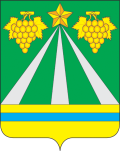 АДМИНИСТРАЦИЯ МУНИЦИПАЛЬНОГО ОБРАЗОВАНИЯКРЫМСКИЙ РАЙОНПОСТАНОВЛЕНИЕот __29.01.2021 г.__                                                                                                              № __209__город КрымскОб утверждении проекта планировки и проекта межевания территории для строительства объекта: «Объекты нефтегазосбора от ГУ, включая узлы учета. 1 этап – «Строительство нефтегазопроводов от скважин до ГУ» Анастасиевско-Троицкого месторождения»В соответствии со статьями 42, 46  Градостроительного кодекса Российской Федерации, Федеральным законом от 6 октября 2003 года № 131-ФЗ «Об общих принципах организации местного самоуправления в Российской Федерации», постановлением администрации муниципального образования Крымский район от 18 декабря 2020 года № 2917 «О назначении и проведении публичных слушаний по проекту планировки и проекту межевания территории для строительства объекта: «Объекты нефтегазосбора от ГУ, включая узлы учета. 1 этап – «Строительство нефтегазопроводов от скважин до ГУ» Анастасиевско-Троицкого месторождения», уставом муниципального образования Крымский район, учитывая результаты публичных слушаний от 25 января 2021 года, п о с т а н о в л я ю:1. Утвердить проект планировки и проект межевания территории для строительства объекта: «Объекты нефтегазосбора от ГУ, включая узлы учета. 1 этап – «Строительство нефтегазопроводов от скважин до ГУ» Анастасиевско-Троицкого месторождения». 2. Отделу по взаимодействию со СМИ администрации муниципального образования Крымский район (Безовчук) разместить настоящее постановление на официальном сайте администрации муниципального образования Крымский район в сети Интернет и обеспечить опубликование настоящего постановления в газете «Призыв». 3. Контроль за выполнением настоящего постановления возложить на заместителя главы муниципального образования Крымский район С.В.Леготину.4. Постановление вступает в силу со дня подписания.Заместитель главы муниципальногообразования Крымский район                                                               С.В.Леготина	